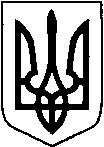 КИЇВСЬКА ОБЛАСТЬТЕТІЇВСЬКА МІСЬКА РАДАVІІІ СКЛИКАННЯЧЕТВЕРТА   СЕСІЯ   ПРОЕКТ    Р І Ш Е Н Н Я
23.03.2021 р.                                   №   -04-VIIІПро надання громадянам дозволу  на розробку технічної документації із землеустрою щодо встановлення (відновлення) меж земельних ділянок, для послідуючої передачі у власність,які розташовані на території Тетіївської міської ради                      Розглянувши заяви громадян, земельно-облікову документацію (ЗКК), на підставі рішення 25 сесії 7 скликання № 381 від 22.09.2017 року та керуючись пунктом 34 частиною 1 статті 26 Закону України «Про місцеве самоврядування в Україні», відповідно до статей 12,87,116,118,121,122,186, перехідних положень Земельного кодексу України, Закону України «Про землеустрій» Тетіївська міська рада                                                         ВИРІШИЛА :1.Надати дозвіл на розробку технічної документації із землеустрою щодо  встановлення (відновлення) меж земельних ділянок, для послідуючої передачі у власність в м. Тетіїв-  Фаєру Василю Андрійовичу по  пров. Новому,10 орієнтовною площею 0,08 га для будівництва та обслуговування житлового будинку, господарських будівель і споруд за рахунок земель комунальної власності  міської ради;-  Нагірному Сергію Миколайовичу по  пров. Василя Стуса,5 орієнтовною площею 0,06 га для будівництва та обслуговування житлового будинку, господарських будівель і споруд за рахунок земель комунальної власності  міської ради;-  Касяненко Олені Анатоліївні  по  вул. Щаслива,16  орієнтовною площею 0,06 га для будівництва та обслуговування житлового будинку, господарських будівель і споруд за рахунок земель комунальної власності  міської ради; - Касяненко Миколі  Івановичу  по  вул. Набережна, 96  орієнтовною площею 0,10 га для будівництва та обслуговування житлового будинку, господарських будівель і споруд за рахунок земель комунальної власності  міської ради;-  Чорнокнижній Валентині Яківні по  вул. Плоханівська,5  орієнтовною площею 0,10 га для будівництва та обслуговування житлового будинку, господарських будівель і споруд за рахунок земель комунальної власності  міської ради;-  Кравець Марині Юріївні по  вул. Гетьманська,9   орієнтовною площею 0,06 га для будівництва та обслуговування житлового будинку, господарських будівель і споруд за рахунок земель комунальної власності  міської ради;2.Надати дозвіл на розробку технічної документації із землеустрою щодо  встановлення (відновлення) меж земельних ділянок, для послідуючої передачі у власність в с. П'ятигори-  Дяченку Валерію Івановичу   по вул. Матросова,4  орієнтовною площею 0,15 га для будівництва та обслуговування житлового будинку, господарських будівель і споруд за рахунок земель комунальної власності  міської ради;- Якимчуку Олександру Володимировичу  по вул.Шкільній,36 орієнтовною площею 0,25 га для будівництва та обслуговування житлового будинку, господарських будівель і споруд за рахунок земель комунальної власності  міської ради;3.Надати дозвіл на розробку технічної документації із землеустрою щодо  встановлення (відновлення) меж земельних ділянок, для послідуючої передачі у власність в с. Високе-  ½ Кондратюку Василю Вікторовичу та ½ Кондратюку Дмитру Вікторовичу    спільну часткову власність   на території   Тетіївської міської ради с. Високе    в розмірі   3,3 в умовних кадастрових гектарах (  ділянка  № 103  згідно схеми розпаювання колишнього КСП «Високе»)  для  ведення товарного сільськогосподарського виробництва за рахунок земель комунальної власності  міської ради, відповідно свідоцтва про право на спадщину за законом;-  Чікаловій Ларисі Валентинівні  по вул. Садова,21  орієнтовною площею 0,25 га для будівництва та обслуговування житлового будинку, господарських будівель і споруд за рахунок земель комунальної власності  міської ради;4.Надати дозвіл на розробку технічної документації із землеустрою щодо  встановлення (відновлення) меж земельних ділянок, для послідуючої передачі у власність в с.Ненадиха-  Помін Вірі Михайлівні  по вул. Одеська,34  орієнтовною площею 0,12 га для будівництва та обслуговування житлового будинку, господарських будівель і споруд за рахунок земель комунальної власності  міської ради;5.Надати дозвіл на розробку технічної документації із землеустрою щодо  встановлення (відновлення) меж земельних ділянок, для послідуючої передачі у власність в с. Черепин-  Бабюку Сергію Леонідовичу  по вул. Перемоги,3  орієнтовною площею 0,25 га для будівництва та обслуговування житлового будинку, господарських будівель і споруд за рахунок земель комунальної власності  міської ради;6.Надати дозвіл на розробку технічної документації із землеустрою щодо  встановлення (відновлення) меж земельних ділянок, для послідуючої передачі у власність в с. Дібрівка-  Моргун Марії Дмитрівні  по вул. Скарбова,10  орієнтовною площею 0,25 га для будівництва та обслуговування житлового будинку, господарських будівель і споруд за рахунок земель комунальної власності  міської ради;-  Голованець Катерині Никифорівні  по вул. Скарбова,22  орієнтовною площею 0,25 га для будівництва та обслуговування житлового будинку, господарських будівель і споруд за рахунок земель комунальної власності  міської ради;-  Людкусу Володимиру Ростиславовичу  по вул. Садовій,15  орієнтовною площею 0,25 га для будівництва та обслуговування житлового будинку, господарських будівель і споруд за рахунок земель комунальної власності  міської ради;-  Людкус Вірі Андріївні по вул. Жовтневій, 35  орієнтовною площею 0,25 га для будівництва та обслуговування житлового будинку, господарських будівель і споруд за рахунок земель комунальної власності  міської ради;-  Кичун Галині Савівні  по вул. Миру,15  орієнтовною площею 0,25 га для будівництва та обслуговування житлового будинку, господарських будівель і споруд за рахунок земель комунальної власності  міської ради;7.Надати дозвіл на розробку технічної документації із землеустрою щодо  встановлення (відновлення) меж земельних ділянок, для послідуючої передачі у власність в с. Ріденьке-  Польовій Марії Іванівні по вул. Польовій,14  орієнтовною площею 0,25 га для будівництва та обслуговування житлового будинку, господарських будівель і споруд за рахунок земель комунальної власності  міської ради;8.Надати дозвіл на розробку технічної документації із землеустрою щодо  встановлення (відновлення) меж земельних ділянок, для послідуючої передачі у власність в с. Голодьки-  ½ Шерехорі Катерині Євменівні та ½ Вовк Юрію Євменовичу    спільну часткову власність  по вул.Набережній,3 орієнтовною площею 0,25 га для будівництва та обслуговування житлового будинку, господарських будівель і споруд за рахунок земель комунальної власності  міської ради;9.Надати дозвіл на розробку технічної документації із землеустрою щодо  встановлення (відновлення) меж земельних ділянок, для послідуючої передачі у власність в с. Дубина-  Кусливому Андрію Івановичу  по вул. Зелений гай,10  орієнтовною площею 0,07 га для будівництва та обслуговування житлового будинку, господарських будівель і споруд за рахунок земель комунальної власності  міської ради;10.Технічну документацію із землеустрою щодо встановлення (відновлення) меж      земельних ділянок для послідуючої передачі у власність, направити      на  затвердження  до  Тетіївської  міської  ради.11.Контроль за виконанням даного рішення покласти на постійну депутатську комісію з питань регулювання земельних відносин, архітектури, будівництва та охорони навколишнього середовища (голова Крамар  О.А.)               Міський голова                                                         Б.БАЛАГУРА                Начальник юридичного відділу                                                   Н. М. Складена